Water/Wastewater Operator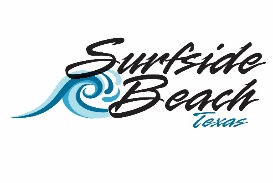 JOB FUNCTION/ PURPOSEThe Water/Wastewater Operator is responsible for the operation and maintenance of equipment at small to medium sized water/wastewater facilities.RESPONSIBILITIESOperates a variety of equipment/machinery including valves, pumps, motors, disinfection equipment, vehicles, etc.Conducts routine testing, monitoring and maintenance of production wells, water/wastewater facilities.Performs and documents treatment process and maintenance of treatment facility equipment to assure proper operations and documents. Documents plant performance including daily flow and chemical usage.Responds to call outs and after-hours emergencies to repair treatment equipment, pumps, motors, sensing devices, instrumentation, and electrical support.Provides customer service functions when necessary.Ensures facilities are secure. Cleans and maintains treatment plant grounds when necessary.Other duties as assigned.Willing to work all shifts, including weekends, holidays, evening and 24-hour emergency on call.Must be able to: frequently lift 50-60 pounds; load, unload & move large equipment/tools; continuously walk and climb stairs and ladders.TECHNICAL REQUIREMENTSKnowledge of water and wastewater treatment and techniques.Knowledge of treatment plant and lift station equipment, its capacities and limitations, design specifications and characteristics.Knowledge and understanding of the importance to public health of the constant correct operation of the treatment plant.Skill in making correct reading of plant operation meters and other monitoring equipment.Skill in making correct adjustments to plant pumps, chemical feeders, and other equipment to ensure that water is being treated within TCEQ standards.Skill in detecting plant malfunctions, from correct reading of meters, from the visible and audible characteristics of operation, and by periodic sampling of the water product.Skill in reporting: transcribing of meter numbers correctly, interpretation of these meter readings and in describing in oral and written form the operational characteristics.Ability to perform mandated chemical analyses and, based on these analyses make the appropriate adjustments to plant operations.Ability to follow oral and written instructions.MINIMUM REQUIREMENTS High School Diploma or equivalent Valid Texas Driver’s License (Required) C Groundwater (Preferred) C Wastewater Collections 2 License(Required) 1 year performing operations and maintenance of groundwater wells. (Preferred) 1 year performing operations and maintenance of collections systems.Job InformationJob ID:01292024Location: Surfside Beach, Texas, United StatesPosition Title: Water/Wastewater OperatorCompany Name: The Village of Surfside BeachJob Function: Public WorksJob Type: Full-TimeSalary: $13.00 – $15.00Required Travel: 0-10%